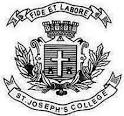 ST JOSEPH’S COLLEGE (AUTONOMOUS), BANGLORE-27BCA – IV SEMESTERSEMESTER EXAMINATION JULY-2022CA 4318 - Data Communication and Computer Networks Time – 2 ½ Hrs								MaxMarks-70PART AI Answer the following question						2*10=20Expand ISO, ISDN.What is networking? List the advantage of using networking.List the difference between single bit and burst error.What is routing? Write the difference between static and dynamic routing.Expand FDDI, CSMA.List the difference between frame and packet.What is switching? What is its type?What is Ethernet?Expand OSPF, CIDR. Compare and contrast MIME and FTP.PART BII Answer any FIVE question							5*6=30What is the difference between star and mesh topology?Explain the working of coaxial cable.Write in detail about wave division multiplexing.Write a short note on Non-Persistent CSMA and 1 Persistent CSMA.List the difference between pure and slotted ALOHA in detail.Write a detail note on NFS protocol.What is the difference between radio and infrared wireless transmission?PART CIII Answer any TWO question						2*10=20Explain OSI model in detail.Construct the even parity Hamming code word for a data byte 1001101.Write a short note onBackpressure algorithm.Go back N ARQ protocol.Register Number:Date: